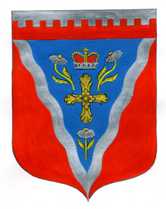 Администрациямуниципального образования Ромашкинское сельское поселениемуниципального образования Приозерский муниципальный район Ленинградской областиП О С Т А Н О В Л Е Н И Еот 02  февраля 2017 года                                                                                                    № 38                          Об утверждении годового отчета о ходе реализации и оценки эффективности муниципальной программы «Развитие автомобильных дорог муниципального образования Ромашкинское сельское поселение муниципального образования Приозерский муниципальный район Ленинградской области на 2014 – 2016 годы»В соответствии с пунктами 4, 5, 6 Порядка разработки, реализации и оценки эффективности муниципальных программ муниципального образования Ромашкинское сельское поселение муниципального образования Приозерский муниципальный район Ленинградской области, утвержденного постановлением администрации Ромашкинское сельское поселение от 17.05.2014 №42  и Порядка оценки эффективности реализации муниципальных долгосрочных целевых программ муниципального образования Ромашкинское сельское поселение и определения критериев такой оценки, утвержденного постановлением администрации Ромашкинское сельское поселение от 03.12. 2013 № 220 в целях повышения эффективности использования бюджетных средств и совершенствования программно-целевого метода формирования бюджета муниципального образования Ромашкинское сельское поселение, администрация МО Ромашкинское сельское поселение ПОСТАНОВЛЯЕТ:1. Утвердить годовой отчет о ходе реализации  и оценки эффективности муниципальной программы «Развитие автомобильных дорог муниципального образования Ромашкинское сельское поселение муниципального образования Приозерский муниципальный район Ленинградской области на 2014 – 2016 годы»2.	Настоящее постановление подлежит обязательному опубликованию в газете «Приозерские ведомости» и размещению на сайте поселения    www.ромашкинское.рф.3.	Постановление вступает в силу с момента его официального опубликования.4.	Контроль за выполнением постановления оставляю за собой.Глава администрации                                                                                         С. В. ТанковИсп: Логинова О. Н. (813) 79-99-663Разослано: дело-2, прокуратура-1, СМИ-1, администратор сайта -1Годовой отчет о ходе реализации и оценки эффективности муниципальной программы «Развитие автомобильных дорог муниципального образования Ромашкинское сельское поселение муниципального образования Приозерский муниципальный район Ленинградской области на 2014 – 2016 годы»Годовой отчет о ходе реализации и оценки эффективности муниципальной программы «Развитие автомобильных дорог муниципального образования Ромашкинское сельское поселение муниципального образования Приозерский муниципальный район Ленинградской области на 2014 – 2016 годы»таблица 1Информацияо ходе реализации муниципальной программы /подпрограммы«наименование программы /подпрограммы»Финансирование мероприятий муниципальной программы/подпрограммы1. Достижение целевых показателей(ежегодно нарастающим итогом)за период 2016г. таблица 2Выполнение плана мероприятий по программе: «Развитие автомобильных дорог муниципального образования Ромашкинское сельское поселение муниципального образования Приозерский муниципальный район Ленинградской области на 2014 – 2016 годы» за 2016год(ежеквартально нарастающим итогом)Оценка эффективности  реализации целевой муниципальной программы «Развитие автомобильных дорог муниципального образования Ромашкинское сельское поселениемуниципального образования Приозерский муниципальный районЛенинградской области на 2014 – 2016 годы»Разработана на основании  Постановления  администрации МО Ромашкинское СП от 17.03.2014 №42 «Об утверждении Порядка разработки, реализации и оценки эффективности муниципальных программ муниципального образования Ромашкинское сельское поселение муниципального образования Приозерский муниципальный район Ленинградской области»Оценку результативности и эффективности реализации муниципальных программ используются индикаторы и показатели отчета о реализации Программы. Под результативностью понимается степень достижения запланированных показателей за счет реализации мероприятий Программы.Результативность измеряется путем сопоставления фактически достигнутых значений показателей с плановыми значениями. В качестве критериев оценки результативности реализации Программы и программных мероприятий используется индекс результативности и интегральная оценка результативности.Индекс результативности Программы (мероприятия) оценивается по каждому целевому показателю в год t и за расчетный период T:                                       Пфit                                Рit = ------,                                      Ппitгде:Рit - результативность достижения i-го показателя, характеризующего ход реализации Программы, в год t;Пфit - фактическое значение i-го показателя, характеризующего реализацию Программы, в год t Ппit - плановое значение i-го показателя, характеризующего реализацию Программы, в год t;i - номер показателя Программы. Оценка подпрограммы «Содержание автомобильных дорог»:                                      Пфit                               Рit = ------ =         11,3/11,3= 1                                        ПпitРемонт автомобильных дорог общего пользования местного значения:                                      Пфit                               Рit = ------ =         3936/1591= 2,5                                       ПпitРемонт дворовых территорий многоквартирных домов:                                     Пфit                               Рit = ------ =         0/1912= 0                                       Ппit Интегральная оценка результативности Программы в год t определяется по следующей формуле:                                      m                                 SUM Рit                                  1                            Ht = ------- x 100,                                    mгде:Ht - интегральная оценка результативности Программы в год t (в процентах);Рit - индекс результативности по i-му показателю <1> в год t;m - количество показателей Программы.-------------------------------<1> Все целевые и объемные показатели Программы являются равнозначными.Ht= ((1+2,5+0)/3)*100=116,7% Эффективность реализации Программы определяется как соотношение интегральной оценки результативности Программы и уровня финансирования:                                    Ht                              Эt = ---- x 100,                                    Stгде:Эt - эффективность Программы в год t;St - уровень финансирования Программы в год t, определяется как отношение фактического объема финансирования к запланированному объему финансирования в год t;Ht - интегральная оценка результативности Программы в год t.                                      Ht                              Эt = ---- x 100= 116,7/99,4*100=  117,4                                    StПри завершении расчетов показателей формулируются выводы по оценке эффективности реализации Программы с учетом следующих критериев:значение показателя (Эt) от 90 до 110% - реализация Программы соответствует запланированным результатам при запланированном объеме расходов - запланированная эффективность реализации Программы;значение показателя (Эt) более 110% - эффективность реализации Программы более высокая по сравнению с запланированной;значение показателя (Эt) от 50 до 90% - эффективность реализации Программы более низкая по сравнению с запланированной;значение показателя (Эt) менее 50% - Программа реализуется неэффективно.Вывод: значение эффективность программы  117,4%  Программа ««Развитие автомобильных дорог муниципального образования Ромашкинское сельское поселение  муниципального образования Приозерский муниципальный район Ленинградской области на 2014 – 2016 годы»»  соответствует запланированным результатам при запланированном объеме расходов - запланированная эффективность реализации Программы.Информация о внесении изменений в программу «Развитие автомобильных дорог муниципального образования Ромашкинское сельское поселение муниципального образования Приозерский муниципальный район Ленинградской области на 2014 – 2016 годы» в 2016г. Предложения по дальнейшей реализации муниципальной программы  «Развитие автомобильных дорог муниципального образования Ромашкинское сельское поселение  муниципального образования Приозерский муниципальный район  Ленинградской области на 2014 – 2016 годы» в 2016г.Реализация муниципальной программы обеспечит:   - повышение протяженности автомобильных дорог общего пользования местного значения, не отвечающих нормативным требованиям до 0 км;  - снижение протяженности автомобильных дорог общего пользования местного значения, не отвечающих нормативным требованиям до 1,5 км;   - увеличение доли отремонтированных автомобильных дорог общего пользования местного значения с твердым покрытием, в отношении которых проведен: капитальный ремонт, текущий ремонт до 9,6 %;  –  содержание автомобильных дорог общего пользования местного значения до 28 км;Повышение уровня содержания автомобильных дорог местного значения.Восстановление первоначальных транспортно-эксплуатационных характеристик и потребительских свойств автодорог.Приведение в нормативное состояние автомобильные дороги местного значения.План реализации муниципальной программы «Развитие автомобильных дорог МО Ромашкинское поселениеМО Приозерский муниципальный район Ленинградской области на 2014-2016  годы» в 2016г.Утверждено:  Постановлением   администрации МО Ромашкинское СПот 02.02.2017  №38ответственный исполнительмуниципальной программы:           Заместитель главы администрации  МО Ромашкинское СП    Руденко И. В.  дата составления отчета:02.02.2017г.№ строки целевого показателяНаименование целевого показателяЕдиница измеренияЗначение целевого показателяЗначение целевого показателяЗначение целевого показателя№ строки целевого показателяНаименование целевого показателяЕдиница измеренияпланируемоена текущий годфактическое за отчетный периодпроцент выполнения1234561Содержание автомобильных дорогкм11,311,31002Ремонт автомобильных дорог общего пользования местного значения м. кв.15913936247,43Ремонт дворовой территорий многоквартирного домам. кв.234500№Наименование плановых мероприятийФинансирование мероприятий - всего и с выделением источников финансирования (тыс. рублей)Финансирование мероприятий - всего и с выделением источников финансирования (тыс. рублей)Фактическое исполнение плановых мероприятий в отчетном периоде, примечания№Наименование плановых мероприятийпланируемое на текущий годфактическое за отчетный периодФактическое исполнение плановых мероприятий в отчетном периоде, примечания12345МУНИЦИПАЛЬНАЯ ПРОГРАММА "РАЗВИТИЕ АВТОМОБИЛЬНЫХ ДОРОГ МУНИЦИПАЛЬНОГО ОБРАЗОВАНИЯ"3496,63475,699,31Реализация проектов местных инициатив граждан, получивших грантовую поддержку за счет средств областного бюджета в рамках муниципальной программы "Благоустройство территории муниципального образования"2002001002Мероприятия по содержанию автомобильных дорог в рамках  муниципальной программы  "Развитие автомобильных дорог муниципального образования"3296,63275,699,33Мероприятия по капитальному ремонту и ремонту автомобильных дорог в рамках муниципальной  программы  "Развитие автомобильных дорог муниципального образования"3099,03078,199,34Содержание автомобильных дорог854,3848,599,35Капитальный ремонт автомобильных дорог 1295,31295,3     100 6Капитальный ремонт и ремонт ав. Дорог общего пользования мест. значения обл. бюджет559,4559,4     1007Капитальный ремонт и ремонт ав. Дорог общего пользования мест. значения мес.. бюджет3903901008Мероприятия направленные на повышение безопасности дорожного движения в муниципальном образовании197,4197,4     1001Пфit фактическое значение i-го показателя, характеризующего реализацию Программы, в год tкм. 11,3содержание автомобильных дорог2Ппit - плановое значение i-го показателя, характеризующего реализацию Программы, в год t;км. 11,31 Пфit -фактическое значение i-го показателя, характеризующего реализацию Программы, в год tкв. м.  3936ремонт дорог общего пользования в метрах квадратных2Ппit - плановое значение i-го показателя, характеризующего реализацию Программы, в год t;кв. м. 1591ремонт дорог общего пользования в метрах квадратных1 Пфit -фактическое значение i-го показателя, характеризующего реализацию Программы, в год tкв. м.0Ремонт дворовых территорий многоквартирных домов в метрах квадратных2Ппit - плановое значение i-го показателя, характеризующего реализацию Программы, в год t;кв. м.1912Ремонт дворовых территорий многоквартирных домов в метрах квадратныхРit - индекс результативности по i-му показателю <1> в год t;1m - количество показателей Программы.3 показателясодержание автомобильных дорогремонт автомобильных дорог общего пользования ремонт дворовых территорий St - уровень финансирования Программы в год t, определяется как отношение фактического объема финансирования к запланированному объему финансирования в год t;St =    3485,7/3506,6 *100 = 99,4фактический объем финансирования по программе меньше запланированного связан с проведением конкурсных процедур (котировок и аукционов), что позволило заключить контракты по более низким ценам, чем планировалось изначально.Ht - интегральная оценка результативности Программы в год t.116,7мероприятияданные на 01.01.2016г.   постановление №507 от 22.12.2015 данные на 01.01.2016г.   постановление №507 от 22.12.2015 внесение изменений  Постановление № 69 от 28.03.2016внесение изменений  Постановление № 69 от 28.03.2016мероприятияЗначения целевых показателейобъем финансирования  (тыс. руб.)Значения целевых показателейобъем финансирования (тыс. руб.)Содержание автомобильных дорог11,3км. 500,011,3км. 500,00Содержание автомобильных дорог»11,3км. 500,011,3км. 500«Паспортизация дорог»--«Технический надзор»Мероприятия по ремонту автомобильных дорог21311641,421311706,0Ремонт автомобильных дорог общего пользования местного значения1091619,41091949,4Ремонт дворовой территорий многоквартирного дома104010221040756,6«Повышение безопасности дорожного движения» 100200100200№ строкиНаименование целевого показателя муниципальной подпрограммыЕд. изм.Значения целевых показателейзапланированные расходы на реализацию программы на 2016г. (тыс. руб.)1.Содержание автомобильных дорогкм11,3500,02.Ремонт автомобильных дорог общего пользования местного значения м.кв.12911187,53.Ремонт дворовой территорий многоквартирного домам.кв.4.сокращение роста количества ДТП, в том числе с участием пешеходов%20100